Развитие мелкой моторики с помощью счётных палочек.Уровень развития речи зависит от степени форсированности тонких движений пальцев рук. Тренировка движений пальцев рук является важным фактором, стимулирующим речевое развитие, способствующим улучшению артикуляционной моторики, а также подготовке кисти руки к письму и мощным средством, повышающим работоспособность коры головного мозга. Система занятий по развитию мелкой моторики разнообразна: все ее компоненты должны сочетаться между собой, продолжать друг друга, дополнять один другой. В дошкольном возрасте особое значение имеет целенаправленная работа, проводимая в двух направлениях:тренировка мышечно-связочного аппарата;развитие координации движений.Наряду с пальчиковыми играми и упражнениями на координацию движений пальцев руки,  на   занятиях используются игры со счетными палочками. Эти упражнения развивают не только ручную умелость, ловкость, координацию, но и внимание, воображение, мышление, сообразительность; позволяют закрепить представления о геометрических фигурах, помочь детям овладеть конструктивными навыками и познакомить их с понятием «симметрия». Составление фигур из палочек начинается с простого изображения. В процессе выполнения задания необходимо объяснять ребёнку, как называется та или иная фигура, как сложить домик или солнце. Показ образцов изображений сопровождается стихами, изображениями реальных предметов, загадками, потешками. Это необходимо для того, чтобы у ребёнка возникал не только зрительный, но и слуховой образ, а также для поддержания интереса к данному виду деятельности. В дальнейшем  предлагаемые фигуры усложняются: теперь они состоят из большего количества элементов, которые дошкольники могут объединить небольшим сюжетом. Дети уже в состоянии самостоятельно выполнить задания. Обязательным условием остается анализ результатов деятельности. Дошкольникам предлагается составить фигуры из заданного количества палочек, что способствует формированию навыков счёта. Выполняют дети и творческие задания (по замыслу), дающие возможность проявить свою фантазию. Кроме того, дети  выполняют задание на выкладывание ритмического рисунка, что развивает умение слышать и воспроизводить ритм, а также играют в игры на развитие внимания с использованием выполненных детьми изображений («Угадай, что изменилось»). Такие игры способствуют развитию мышления и пространственной ориентировки. Система игр и упражнений с палочками является одним из эффективных средств в системе работы по развитию речи и обучение грамоте. Включение в эту работу упражнений по выкладыванию букв формирует знания зрительных образов букв и умение соотносить звук с буквой, что важно для последующего обучения чтению. Кроме того, упражнения с палочками способствуют выработке гибкости и точности движений рук, развитию глазомера. Учитель-логопед: Е.В. Карпунина.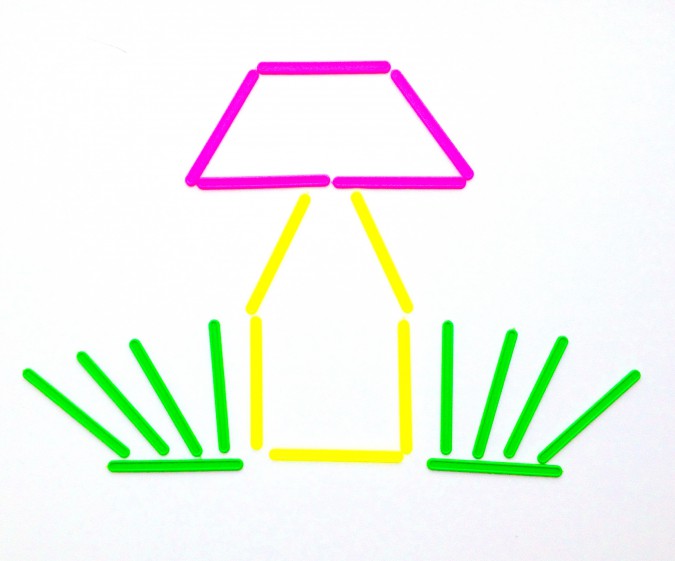 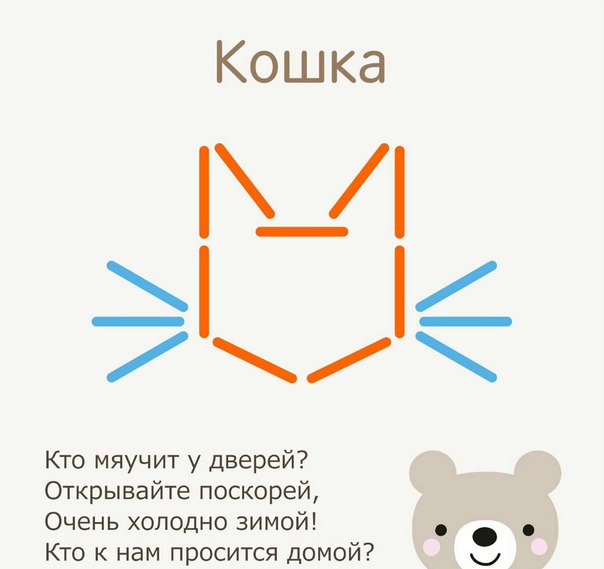 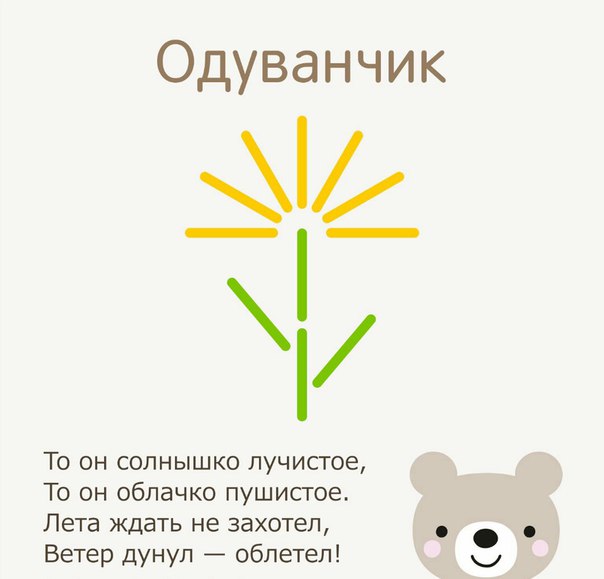 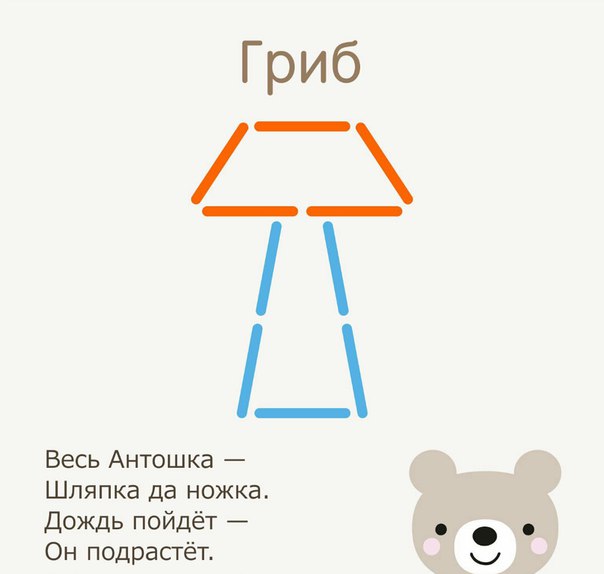 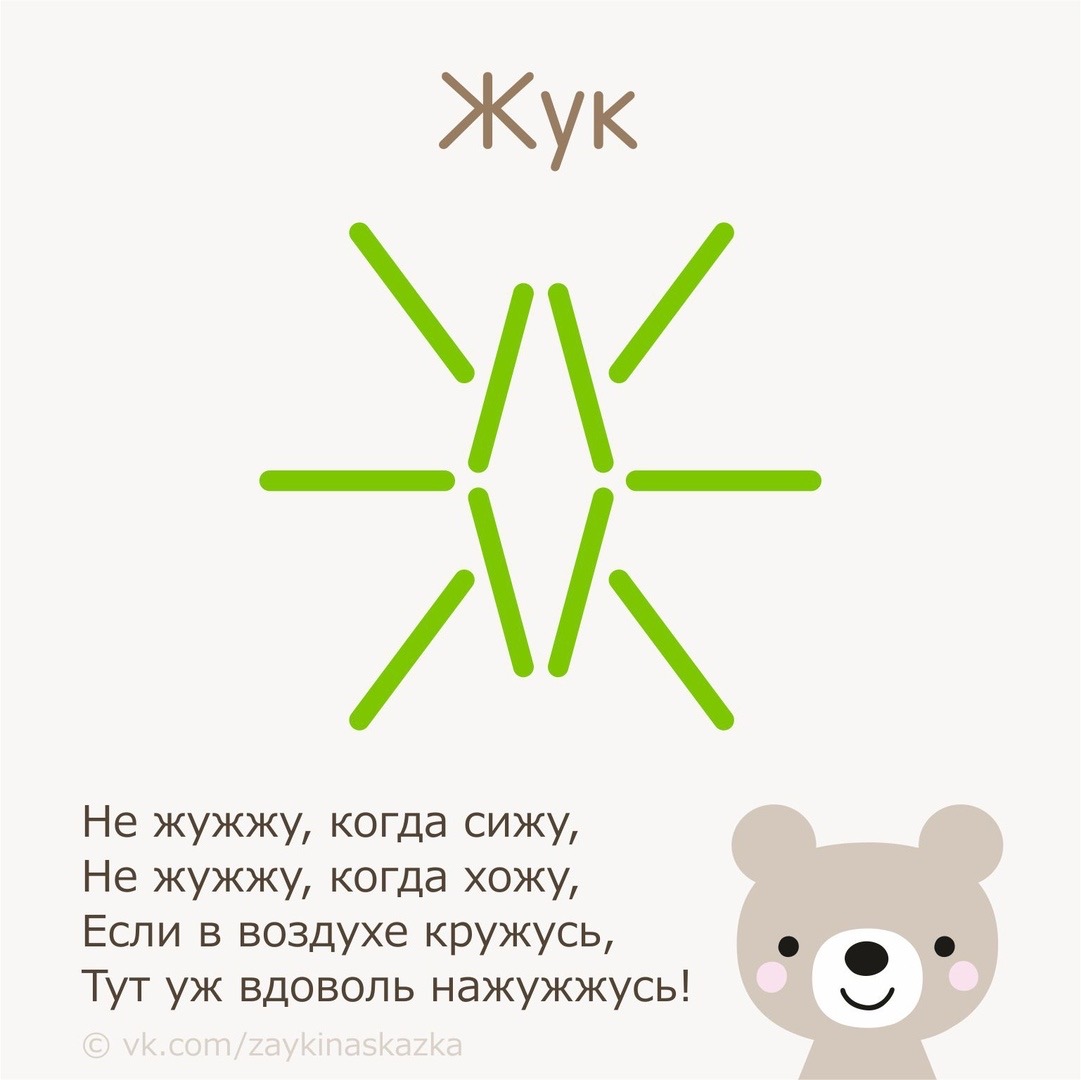 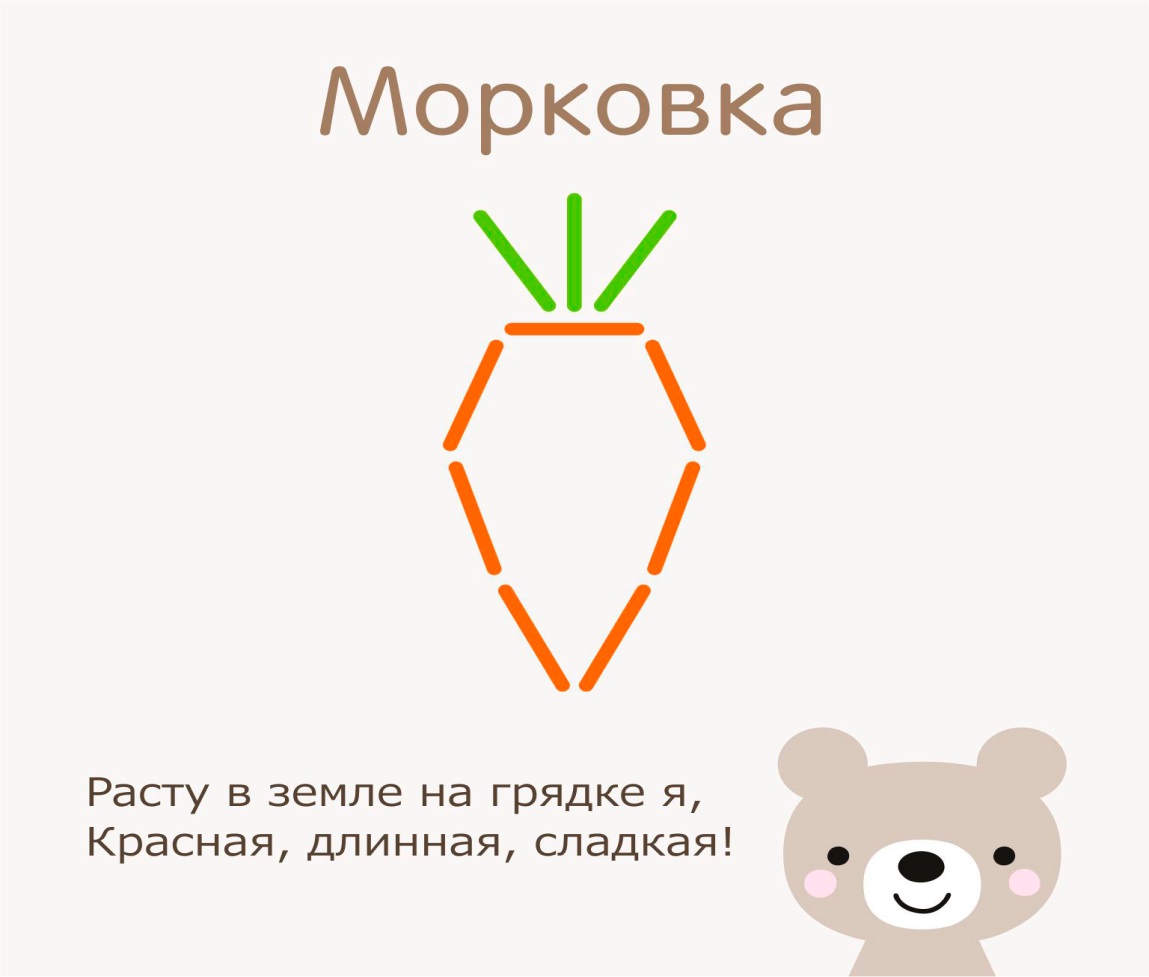 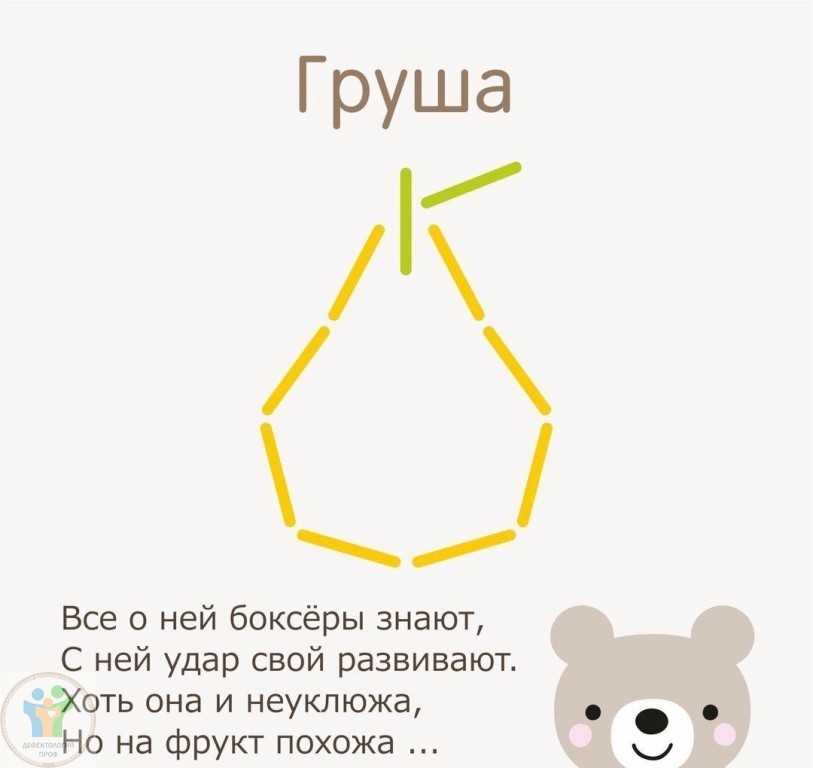 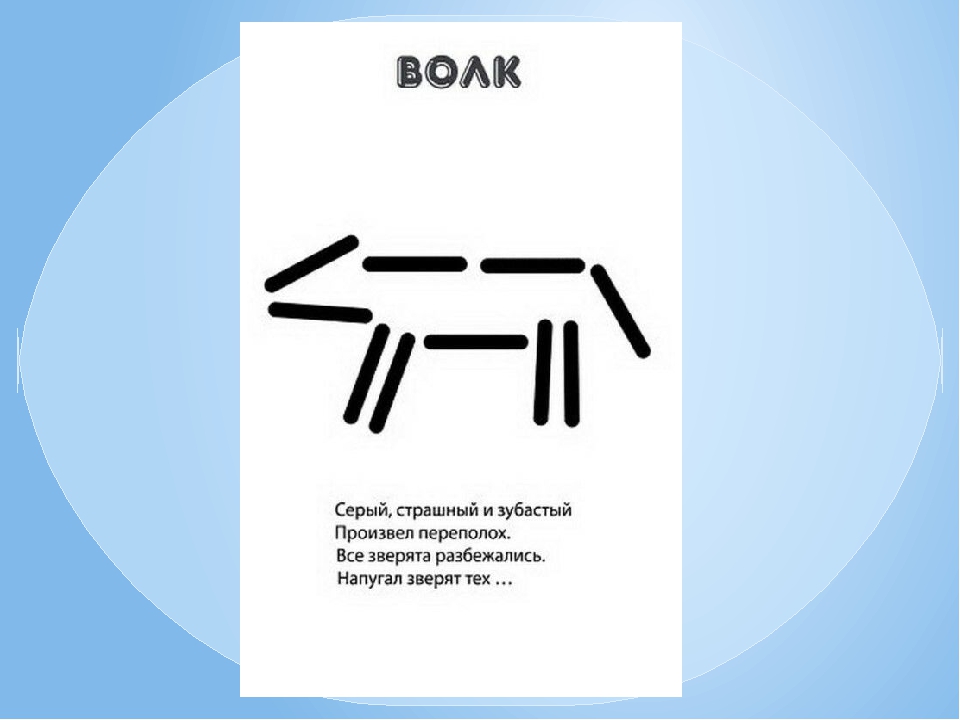 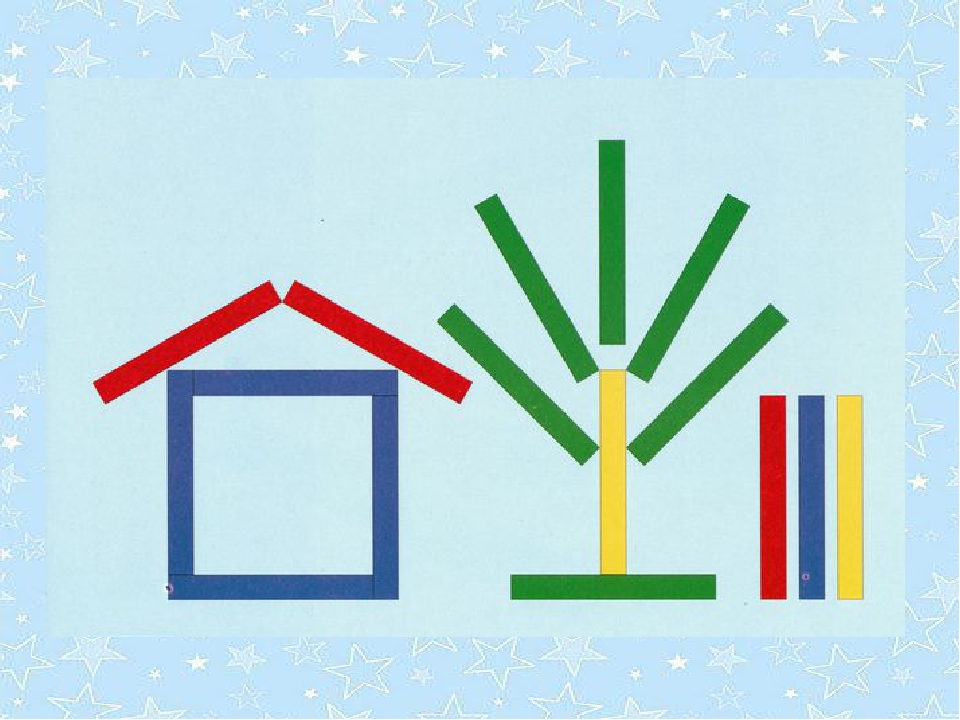 